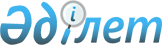 О внесении изменений в решение Уланского районного маслихата от 25 декабря 2014 года № 220 "О бюджете Уланского района на 2015 - 2017 годы"
					
			Утративший силу
			
			
		
					Решение Уланского районного маслихата Восточно-Казахстанской области от 17 июля 2015 года N 274. Зарегистрировано Департаментом юстиции Восточно-Казахстанской области 29 июля 2015 года N 4065. Утратило силу - решением Уланского районного маслихата Восточно-Казахстанской области от 23 декабря 2015 года N 290      Сноска. Утратило силу - решением Уланского районного маслихата Восточно-Казахстанской области от 23.12.2015 № 290 (вводится в действие с 01.01.2016).

      Примечание РЦПИ.

      В тексте документа сохранена пунктуация и орфография оригинала.

      В соответствии со  статьями 106,  109 Бюджетного Кодекса Республики Казахстан от 4 декабря 2008 года, подпунктом 1) пункта 1  статьи 6 Закона Республики Казахстан от 23 января 2001 года "О местном государственном управлении и самоуправлении в Республике Казахстан",  решением Восточно-Казахстанского областного маслихата от 1 июля 2015 года № 29/345-V "О внесении изменений в  решение от 10 декабря 2014 года № 24/289-V "Об областном бюджете на 2015-2017 годы" (зарегистрировано в Реестре государственной регистрации нормативных правовых актов за номером 4017), маслихат Уланского района РЕШИЛ:

      1. Внести в  решение Уланского районного маслихата от 25 декабря 2014 года № 220 "О бюджете Уланского района на 2015-2017 годы" (зарегистрировано в Реестре государственной регистрации нормативных правовых актов за номером 3622, опубликовано в газете "Уланские зори" от 27 января 2015 года № 9) следующие изменения:

       пункт 1 изложить в следующей редакции:

      "1. Утвердить районный бюджет на 2015-2017 годы согласно приложению 1 соответственно, в том числе на 2015 год в следующих объемах:

      1) доходы – 3729525,3 тысячи тенге, в том числе:

      налоговые поступления – 823729,0 тысяч тенге;

      неналоговые поступления – 10200,0 тысячи тенге;

      поступления от продажи основного капитала – 62255,0 тысяч тенге;

      поступления трансфертов – 2833341,3 тысячи тенге;

      2) затраты – 3785296,2 тысяч тенге;

      3) чистое бюджетное кредитование – 29632,0 тысячи тенге, в том числе:

      бюджетные кредиты – 42020,0 тысяч тенге;

      погашение бюджетных кредитов – 12388,0 тысяч тенге;

      4) сальдо по операциям с финансовыми активами – 0,0 тысяч тенге, в том числе:

      приобретение финансовых активов – 0,0 тысяч тенге;

      5) дефицит (профицит) бюджета – - 85402,9 тысяч тенге;

      6) финансирование дефицита (использование профицита) бюджета – 85402,9 тысяч тенге".

       приложения 1,  5 к указанному решению изложить в новой редакции согласно  приложениям 1,  2 к настоящему решению.

      2. Настоящее решение вводится в действие с 1 января 2015 года.

 Бюджет района на 2015 год Расходы по администратору бюджетных программ 123 "Аппарат акима района в городе, города районного значения, поселка, села, сельского округа"
					© 2012. РГП на ПХВ «Институт законодательства и правовой информации Республики Казахстан» Министерства юстиции Республики Казахстан
				Председатель сессии 

Председатель сессии 

Н. Тилеужан

Н. Тилеужан

Секретарь Уланского

Секретарь Уланского

районного маслихата 

районного маслихата 

Н. Сейсембина

Н. Сейсембина

Категория

Категория

Категория

Категория

Категория

Категория

Категория

Категория

сумма (тыс. тенге)

сумма (тыс. тенге)

Класс

Класс

Класс

Класс

Класс

Класс

Класс

сумма (тыс. тенге)

сумма (тыс. тенге)

Подкласс

Подкласс

Подкласс

Подкласс

Подкласс

сумма (тыс. тенге)

сумма (тыс. тенге)

Наименование доходов

Наименование доходов

Наименование доходов

сумма (тыс. тенге)

сумма (тыс. тенге)

1

2

2

3

3

4

4

4

5

5

I.ДОХОДЫ

I.ДОХОДЫ

I.ДОХОДЫ

3729525,3

3729525,3

1

Налоговые поступления

Налоговые поступления

Налоговые поступления

823729,0

823729,0

0 1

0 1

Подоходный налог 

Подоходный налог 

Подоходный налог 

334137,0

334137,0

2

2

Индивидуальный подоходный налог 

Индивидуальный подоходный налог 

Индивидуальный подоходный налог 

334137,0

334137,0

0 3

0 3

Социальный налог

Социальный налог

Социальный налог

190735,0

190735,0

1

1

Социальный налог

Социальный налог

Социальный налог

190735,0

190735,0

0 4

0 4

Налоги на собственность

Налоги на собственность

Налоги на собственность

259520,0

259520,0

1

1

Налог на имущество

Налог на имущество

Налог на имущество

181600,0

181600,0

3

3

Земельный налог

Земельный налог

Земельный налог

9620,0

9620,0

4

4

Налог на транспортные средства

Налог на транспортные средства

Налог на транспортные средства

57300,0

57300,0

5

5

Единый земельный налог

Единый земельный налог

Единый земельный налог

11000,0

11000,0

0 5

0 5

Внутренние налоги на товары, работы и услуги

Внутренние налоги на товары, работы и услуги

Внутренние налоги на товары, работы и услуги

32478,0

32478,0

2

2

Акцизы

Акцизы

Акцизы

1186,0

1186,0

3

3

Поступления за использование природных и других ресурсов

Поступления за использование природных и других ресурсов

Поступления за использование природных и других ресурсов

17562,0

17562,0

4

4

Сборы за ведение предпринимательской и профессиональной деятельности

Сборы за ведение предпринимательской и профессиональной деятельности

Сборы за ведение предпринимательской и профессиональной деятельности

13730,0

13730,0

0 8

0 8

Обязательные платежи, взимаемые за совершение юридически значимых действий и (или) выдачу документов уполномоченными на то государственными органами или должностными лицами

Обязательные платежи, взимаемые за совершение юридически значимых действий и (или) выдачу документов уполномоченными на то государственными органами или должностными лицами

Обязательные платежи, взимаемые за совершение юридически значимых действий и (или) выдачу документов уполномоченными на то государственными органами или должностными лицами

6859,0

6859,0

1

1

Государственная пошлина, зачисляемая в местный бюджет

Государственная пошлина, зачисляемая в местный бюджет

Государственная пошлина, зачисляемая в местный бюджет

6859,0

6859,0

2

Неналоговые поступления

Неналоговые поступления

Неналоговые поступления

10200,0

10200,0

01

01

Доходы от государственной собственности

Доходы от государственной собственности

Доходы от государственной собственности

7200,0

7200,0

5

5

Доходы от аренды имущества, находящегося в государственной собственности

Доходы от аренды имущества, находящегося в государственной собственности

Доходы от аренды имущества, находящегося в государственной собственности

7200,0

7200,0

06

06

Прочие неналоговые поступления

Прочие неналоговые поступления

Прочие неналоговые поступления

3000,0

3000,0

1

1

Прочие неналоговые поступления

Прочие неналоговые поступления

Прочие неналоговые поступления

3000,0

3000,0

3

Поступления от продажи основного капитала

Поступления от продажи основного капитала

Поступления от продажи основного капитала

62255,0

62255,0

01

01

Продажа государственного имущества, закрепленного за государственными учреждениями

Продажа государственного имущества, закрепленного за государственными учреждениями

Продажа государственного имущества, закрепленного за государственными учреждениями

30650,0

30650,0

1

1

Продажа государственного имущества, закрепленного за государственными учреждениями

Продажа государственного имущества, закрепленного за государственными учреждениями

Продажа государственного имущества, закрепленного за государственными учреждениями

30650,0

30650,0

Поступления от продажи имущества, закрепленного за государственными учреждениями, финансируемыми из местного бюджета

Поступления от продажи имущества, закрепленного за государственными учреждениями, финансируемыми из местного бюджета

Поступления от продажи имущества, закрепленного за государственными учреждениями, финансируемыми из местного бюджета

3450,0

3450,0

Поступления от продажи гражданам квартир

Поступления от продажи гражданам квартир

Поступления от продажи гражданам квартир

27200,0

27200,0

0 3

0 3

Продажа земли и нематериальных активов 

Продажа земли и нематериальных активов 

Продажа земли и нематериальных активов 

31605,0

31605,0

1

1

Продажа земли 

Продажа земли 

Продажа земли 

31605,0

31605,0

4

Поступления трансфертов

Поступления трансфертов

Поступления трансфертов

2833341,3

2833341,3

0 2

0 2

Трансферты из вышестоящих органов государственного управления

Трансферты из вышестоящих органов государственного управления

Трансферты из вышестоящих органов государственного управления

2833341,3

2833341,3

2

2

Трансферты из областного бюджета

Трансферты из областного бюджета

Трансферты из областного бюджета

2833341,3

2833341,3

Целевые текущие трансферты 

Целевые текущие трансферты 

Целевые текущие трансферты 

431370,0

431370,0

Целевые трансферты на развитие

Целевые трансферты на развитие

Целевые трансферты на развитие

352325,3

352325,3

Субвенции

Субвенции

Субвенции

2049646,0

2049646,0

Функциональная группа

Функциональная группа

Функциональная группа

Функциональная группа

Функциональная группа

Функциональная группа

Функциональная группа

Функциональная группа

Функциональная группа

сумма (тыс. тенге)

Функциональная подгруппа

Функциональная подгруппа

Функциональная подгруппа

Функциональная подгруппа

Функциональная подгруппа

Функциональная подгруппа

Функциональная подгруппа

Функциональная подгруппа

сумма (тыс. тенге)

Администратор прграмм

Администратор прграмм

Администратор прграмм

Администратор прграмм

Администратор прграмм

Администратор прграмм

Администратор прграмм

сумма (тыс. тенге)

Программа

Программа

Программа

Программа

Программа

сумма (тыс. тенге)

Наименование расходов

Наименование расходов

Наименование расходов

сумма (тыс. тенге)

1

2

3

3

4

4

5

5

5

6

ІІ ЗАТРАТЫ

ІІ ЗАТРАТЫ

ІІ ЗАТРАТЫ

3785296,2

01

Государственные услуги общего характера

Государственные услуги общего характера

Государственные услуги общего характера

359604,1

01

1

Представительные, исполнительные и другие органы, выполняющие общие функции государственного управления

Представительные, исполнительные и другие органы, выполняющие общие функции государственного управления

Представительные, исполнительные и другие органы, выполняющие общие функции государственного управления

273332,0

112

112

Аппарат маслихата района (города областного значения)

Аппарат маслихата района (города областного значения)

Аппарат маслихата района (города областного значения)

15162,0

001

001

Услуги по обеспечению деятельности маслихата района (города областного значения)

Услуги по обеспечению деятельности маслихата района (города областного значения)

Услуги по обеспечению деятельности маслихата района (города областного значения)

15162,0

122

122

Аппарат акима района (города областного значения)

Аппарат акима района (города областного значения)

Аппарат акима района (города областного значения)

88683,0

001

001

Услуги по обеспечению деятельности акима района (города областного значения)

Услуги по обеспечению деятельности акима района (города областного значения)

Услуги по обеспечению деятельности акима района (города областного значения)

88683,0

123

123

Аппарат акима района в городе, города районного значения, поселка, села, сельского округа

Аппарат акима района в городе, города районного значения, поселка, села, сельского округа

Аппарат акима района в городе, города районного значения, поселка, села, сельского округа

169487,0

001

001

Услуги по обеспечению деятельности акима района в городе, города районного значения, поселка, села, сельского округа

Услуги по обеспечению деятельности акима района в городе, города районного значения, поселка, села, сельского округа

Услуги по обеспечению деятельности акима района в городе, города районного значения, поселка, села, сельского округа

169487,0

2

Финансовая деятельность

Финансовая деятельность

Финансовая деятельность

15347,1

452

452

Отдел финансов района (города областного значения)

Отдел финансов района (города областного значения)

Отдел финансов района (города областного значения)

15347,1

001

001

Услуги по реализации государственной политики в области исполнения бюджета и управления коммунальной собственностью района (города областного значения)

Услуги по реализации государственной политики в области исполнения бюджета и управления коммунальной собственностью района (города областного значения)

Услуги по реализации государственной политики в области исполнения бюджета и управления коммунальной собственностью района (города областного значения)

13124,1

003

003

Проведение оценки имущества в целях налогообложения

Проведение оценки имущества в целях налогообложения

Проведение оценки имущества в целях налогообложения

1223,0

010

010

Приватизация, управление коммунальным имуществом, постприватизационная деятельность и регулирование споров, связанных с этим 

Приватизация, управление коммунальным имуществом, постприватизационная деятельность и регулирование споров, связанных с этим 

Приватизация, управление коммунальным имуществом, постприватизационная деятельность и регулирование споров, связанных с этим 

1000,0

5

Планирование и статистическая деятельность

Планирование и статистическая деятельность

Планирование и статистическая деятельность

15485,0

453

453

Отдел экономики и бюджетного планирования района (города областного значения)

Отдел экономики и бюджетного планирования района (города областного значения)

Отдел экономики и бюджетного планирования района (города областного значения)

15485,0

001

001

Услуги по реализации государственной политики в области формирования и развития экономической политики, системы государственного планирования 

Услуги по реализации государственной политики в области формирования и развития экономической политики, системы государственного планирования 

Услуги по реализации государственной политики в области формирования и развития экономической политики, системы государственного планирования 

15485,0

9

Прочие государственные услуги общего характера

Прочие государственные услуги общего характера

Прочие государственные услуги общего характера

55440,0

454

454

Отдел предпринимательства и сельского хозяйства района (города областного значения)

Отдел предпринимательства и сельского хозяйства района (города областного значения)

Отдел предпринимательства и сельского хозяйства района (города областного значения)

19693,0

001

001

Услуги по реализации государственной политики на местном уровне в области развития предпринимательства, сельского хозяйства

Услуги по реализации государственной политики на местном уровне в области развития предпринимательства, сельского хозяйства

Услуги по реализации государственной политики на местном уровне в области развития предпринимательства, сельского хозяйства

19693,0

458

458

Отдел жилищно-коммунального хозяйства, пассажирского транспорта и автомобильных дорог района (города областного значения)

Отдел жилищно-коммунального хозяйства, пассажирского транспорта и автомобильных дорог района (города областного значения)

Отдел жилищно-коммунального хозяйства, пассажирского транспорта и автомобильных дорог района (города областного значения)

17612,0

001

001

Услуги по реализации государственной политики на местном уровне в области жилищно-коммунального хозяйства, пассажирского транспорта и автомобильных дорог 

Услуги по реализации государственной политики на местном уровне в области жилищно-коммунального хозяйства, пассажирского транспорта и автомобильных дорог 

Услуги по реализации государственной политики на местном уровне в области жилищно-коммунального хозяйства, пассажирского транспорта и автомобильных дорог 

17612,0

471

471

Отдел образования, физической культуры и спорта района (города областного значения)

Отдел образования, физической культуры и спорта района (города областного значения)

Отдел образования, физической культуры и спорта района (города областного значения)

18135,0

001

001

Услуги по реализации государственной политики на местном уровне в области образования, физической культуры и спорта

Услуги по реализации государственной политики на местном уровне в области образования, физической культуры и спорта

Услуги по реализации государственной политики на местном уровне в области образования, физической культуры и спорта

17885,0

018

018

Капитальные расходы государственного органа

Капитальные расходы государственного органа

Капитальные расходы государственного органа

250,0

02

Оборона

Оборона

Оборона

8484,0

1

Военные нужды

Военные нужды

Военные нужды

6996,0

122

122

Аппарат акима района (города областного значения)

Аппарат акима района (города областного значения)

Аппарат акима района (города областного значения)

6996,0

005

005

Мероприятия в рамках исполнения всеобщей воинской обязанности

Мероприятия в рамках исполнения всеобщей воинской обязанности

Мероприятия в рамках исполнения всеобщей воинской обязанности

6996,0

2

Организация работы по чрезвычайным ситуациям

Организация работы по чрезвычайным ситуациям

Организация работы по чрезвычайным ситуациям

1488,0

122

122

Аппарат акима района (города областного значения)

Аппарат акима района (города областного значения)

Аппарат акима района (города областного значения)

1488,0

006

006

Предупреждение и ликвидация чрезвычайных ситуаций масштаба района (города областного значения)

Предупреждение и ликвидация чрезвычайных ситуаций масштаба района (города областного значения)

Предупреждение и ликвидация чрезвычайных ситуаций масштаба района (города областного значения)

1488,0

04

Образование

Образование

Образование

2251285,0

1

Дошкольное воспитание и обучение

Дошкольное воспитание и обучение

Дошкольное воспитание и обучение

258016,0

471

471

Отдел образования, физической культуры и спорта района (города областного значения)

Отдел образования, физической культуры и спорта района (города областного значения)

Отдел образования, физической культуры и спорта района (города областного значения)

258016,0

003

003

Обеспечение деятельности организаций дошкольного воспитания и обучения

Обеспечение деятельности организаций дошкольного воспитания и обучения

Обеспечение деятельности организаций дошкольного воспитания и обучения

88708,0

040

040

Реализация государственного образовательного заказа в дошкольных организациях образования

Реализация государственного образовательного заказа в дошкольных организациях образования

Реализация государственного образовательного заказа в дошкольных организациях образования

169308,0

2

Начальное, основное среднее и общее среднее образование

Начальное, основное среднее и общее среднее образование

Начальное, основное среднее и общее среднее образование

1966971,0

123

123

Аппарат акима района в городе, города районного значения, поселка, села, сельского округа

Аппарат акима района в городе, города районного значения, поселка, села, сельского округа

Аппарат акима района в городе, города районного значения, поселка, села, сельского округа

510,0

005

005

Организация бесплатного подвоза учащихся до школы и обратно в сельской местности

Организация бесплатного подвоза учащихся до школы и обратно в сельской местности

Организация бесплатного подвоза учащихся до школы и обратно в сельской местности

510,0

471

471

Отдел образования, физической культуры и спорта района (города областного значения)

Отдел образования, физической культуры и спорта района (города областного значения)

Отдел образования, физической культуры и спорта района (города областного значения)

1966461,0

004

004

Общеобразовательное обучение

Общеобразовательное обучение

Общеобразовательное обучение

1939077,0

005

005

Дополнительное образование для детей и юношества

Дополнительное образование для детей и юношества

Дополнительное образование для детей и юношества

27384,0

9

Прочие услуги в области образования

Прочие услуги в области образования

Прочие услуги в области образования

26298,0

471

471

Отдел образования, физической культуры и спорта района (города областного значения)

Отдел образования, физической культуры и спорта района (города областного значения)

Отдел образования, физической культуры и спорта района (города областного значения)

26298,0

008

008

Информатизация системы образования в государственных учреждениях образования района (города областного значения)

Информатизация системы образования в государственных учреждениях образования района (города областного значения)

Информатизация системы образования в государственных учреждениях образования района (города областного значения)

3452,0

009

009

Приобретение и доставка учебников, учебно-методических комплексов для государственных учреждений образования района (города областного значения)

Приобретение и доставка учебников, учебно-методических комплексов для государственных учреждений образования района (города областного значения)

Приобретение и доставка учебников, учебно-методических комплексов для государственных учреждений образования района (города областного значения)

10300,0

010

010

Проведение школьных олимпиад, внешкольных мероприятий и конкурсов районного (городского) масштаба

Проведение школьных олимпиад, внешкольных мероприятий и конкурсов районного (городского) масштаба

Проведение школьных олимпиад, внешкольных мероприятий и конкурсов районного (городского) масштаба

1541,0

020

020

Ежемесячная выплата денежных средств опекунам (попечителям) на содержание ребенка-сироты (детей-сирот), и ребенка (детей), оставшегося без попечения родителей

Ежемесячная выплата денежных средств опекунам (попечителям) на содержание ребенка-сироты (детей-сирот), и ребенка (детей), оставшегося без попечения родителей

Ежемесячная выплата денежных средств опекунам (попечителям) на содержание ребенка-сироты (детей-сирот), и ребенка (детей), оставшегося без попечения родителей

11005,0

06

Социальная помощь и социальное обеспечение

Социальная помощь и социальное обеспечение

Социальная помощь и социальное обеспечение

273753,0

1

Социальное обеспечение

Социальное обеспечение

Социальное обеспечение

10854,0

471

471

Отдел образования, физической культуры и спорта района (города областного значения)

Отдел образования, физической культуры и спорта района (города областного значения)

Отдел образования, физической культуры и спорта района (города областного значения)

10854,0

030

030

Содержание ребенка (детей), переданного патронатным воспитателям

Содержание ребенка (детей), переданного патронатным воспитателям

Содержание ребенка (детей), переданного патронатным воспитателям

10854,0

2

Социальная помощь

Социальная помощь

Социальная помощь

202013,0

451

451

Отдел занятости и социальных программ района (города областного значения)

Отдел занятости и социальных программ района (города областного значения)

Отдел занятости и социальных программ района (города областного значения)

202013,0

002

002

Программа занятости

Программа занятости

Программа занятости

37193,0

004

004

Оказание социальной помощи на приобретение топлива специалистам здравоохранения, образования, социального обеспечения, культуры, спорта и ветеринарии в сельской местности в соответствии с законодательством Республики Казахстан

Оказание социальной помощи на приобретение топлива специалистам здравоохранения, образования, социального обеспечения, культуры, спорта и ветеринарии в сельской местности в соответствии с законодательством Республики Казахстан

Оказание социальной помощи на приобретение топлива специалистам здравоохранения, образования, социального обеспечения, культуры, спорта и ветеринарии в сельской местности в соответствии с законодательством Республики Казахстан

17534,0

005

005

Государственная адресная социальная помощь

Государственная адресная социальная помощь

Государственная адресная социальная помощь

3000,0

006

006

Оказание жилищной помощи 

Оказание жилищной помощи 

Оказание жилищной помощи 

12515,0

007

007

Социальная помощь отдельным категориям нуждающихся граждан по решениям местных представительных органов

Социальная помощь отдельным категориям нуждающихся граждан по решениям местных представительных органов

Социальная помощь отдельным категориям нуждающихся граждан по решениям местных представительных органов

45111,0

010

010

Материальное обеспечение детей-инвалидов, воспитывающихся и обучающихся на дому

Материальное обеспечение детей-инвалидов, воспитывающихся и обучающихся на дому

Материальное обеспечение детей-инвалидов, воспитывающихся и обучающихся на дому

810,0

014

014

Оказание социальной помощи нуждающимся гражданам на дому

Оказание социальной помощи нуждающимся гражданам на дому

Оказание социальной помощи нуждающимся гражданам на дому

35280,0

016

016

Государственные пособия на детей до 18 лет

Государственные пособия на детей до 18 лет

Государственные пособия на детей до 18 лет

21335,0

017

017

Обеспечение нуждающихся инвалидов обязательными гигиеническими средствами и предоставление услуг специалистами жестового языка, индивидуальными помощниками в соответствии с индивидуальной программой реабилитации инвалида

Обеспечение нуждающихся инвалидов обязательными гигиеническими средствами и предоставление услуг специалистами жестового языка, индивидуальными помощниками в соответствии с индивидуальной программой реабилитации инвалида

Обеспечение нуждающихся инвалидов обязательными гигиеническими средствами и предоставление услуг специалистами жестового языка, индивидуальными помощниками в соответствии с индивидуальной программой реабилитации инвалида

2901,0

023

023

Обеспечение деятельности центров занятости населения

Обеспечение деятельности центров занятости населения

Обеспечение деятельности центров занятости населения

864,0

052

052

Проведение мероприятий, посвященных семидесятилетию Победы в Великой Оечественной войне

Проведение мероприятий, посвященных семидесятилетию Победы в Великой Оечественной войне

Проведение мероприятий, посвященных семидесятилетию Победы в Великой Оечественной войне

25470,0

9

Прочие услуги в области социальной помощи и социального обеспечения

Прочие услуги в области социальной помощи и социального обеспечения

Прочие услуги в области социальной помощи и социального обеспечения

60886,0

451

451

Отдел занятости и социальных программ района (города областного значения)

Отдел занятости и социальных программ района (города областного значения)

Отдел занятости и социальных программ района (города областного значения)

60886,0

001

001

Услуги по реализации государственной политики на местном уровне в области обеспечения занятости и реализации социальных программ для населения

Услуги по реализации государственной политики на местном уровне в области обеспечения занятости и реализации социальных программ для населения

Услуги по реализации государственной политики на местном уровне в области обеспечения занятости и реализации социальных программ для населения

24680,0

011

011

Оплата услуг по зачислению, выплате и доставке пособий и других социальных выплат

Оплата услуг по зачислению, выплате и доставке пособий и других социальных выплат

Оплата услуг по зачислению, выплате и доставке пособий и других социальных выплат

2609,0

025

025

Внедрение обусловленной денежной помощи по проекту Өрлеу

Внедрение обусловленной денежной помощи по проекту Өрлеу

Внедрение обусловленной денежной помощи по проекту Өрлеу

31068,0

050

050

Реализация Плана мероприятий по обеспечению прав и улучшению качества жизни инвалидов

Реализация Плана мероприятий по обеспечению прав и улучшению качества жизни инвалидов

Реализация Плана мероприятий по обеспечению прав и улучшению качества жизни инвалидов

2529,0

07

Жилищно-коммунальное хозяйство

Жилищно-коммунальное хозяйство

Жилищно-коммунальное хозяйство

396486,3

1

Жилищное хозяйство

Жилищное хозяйство

Жилищное хозяйство

343275,3

123

123

Аппарат акима района в городе, города районного значения, поселка, села, сельского округа

Аппарат акима района в городе, города районного значения, поселка, села, сельского округа

Аппарат акима района в городе, города районного значения, поселка, села, сельского округа

1593,0

027

027

Ремонт и благоустройство объектов в рамках развития городов и сельских населенных пунктов по Дорожной карте занятости 2020

Ремонт и благоустройство объектов в рамках развития городов и сельских населенных пунктов по Дорожной карте занятости 2020

Ремонт и благоустройство объектов в рамках развития городов и сельских населенных пунктов по Дорожной карте занятости 2020

1593,0

458

458

Отдел жилищно-коммунального хозяйства, пассажирского транспорта и автомобильных дорог района (города областного значения)

Отдел жилищно-коммунального хозяйства, пассажирского транспорта и автомобильных дорог района (города областного значения)

Отдел жилищно-коммунального хозяйства, пассажирского транспорта и автомобильных дорог района (города областного значения)

800,0

004

004

Обеспечение жильем отдельных категорий граждан

Обеспечение жильем отдельных категорий граждан

Обеспечение жильем отдельных категорий граждан

800,0

463

463

Отдел земельных отношений района (города областного значения)

Отдел земельных отношений района (города областного значения)

Отдел земельных отношений района (города областного значения)

4800,0

016

016

Изъятие земельных участков для государственных нужд

Изъятие земельных участков для государственных нужд

Изъятие земельных участков для государственных нужд

4800,0

466

466

Отдел архитектуры, градостроительства и строительства района (города областного значения)

Отдел архитектуры, градостроительства и строительства района (города областного значения)

Отдел архитектуры, градостроительства и строительства района (города областного значения)

334417,3

003

003

Проектирование, строительство и (или) приобретение жилья коммунального жилищного фонда 

Проектирование, строительство и (или) приобретение жилья коммунального жилищного фонда 

Проектирование, строительство и (или) приобретение жилья коммунального жилищного фонда 

122747,8

004

004

Проектирование, развитие, обустройство и (или) приобретение инженерно-коммуникационной инфраструктуры 

Проектирование, развитие, обустройство и (или) приобретение инженерно-коммуникационной инфраструктуры 

Проектирование, развитие, обустройство и (или) приобретение инженерно-коммуникационной инфраструктуры 

211608,5

074

074

Развитие и обустройство недостающей инженерно-коммуникационной инфраструктуры в рамках второго направления Дорожной карты занятости 2020

Развитие и обустройство недостающей инженерно-коммуникационной инфраструктуры в рамках второго направления Дорожной карты занятости 2020

Развитие и обустройство недостающей инженерно-коммуникационной инфраструктуры в рамках второго направления Дорожной карты занятости 2020

61,0

471

471

Отдел образования, физической культуры и спорта района (города областного значения)

Отдел образования, физической культуры и спорта района (города областного значения)

Отдел образования, физической культуры и спорта района (города областного значения)

1665,0

026

026

Ремонт объектов в рамках развития городов и сельских населенных пунктов по Дорожной карте занятости 2020

Ремонт объектов в рамках развития городов и сельских населенных пунктов по Дорожной карте занятости 2020

Ремонт объектов в рамках развития городов и сельских населенных пунктов по Дорожной карте занятости 2020

1665,0

2

Коммунальное хозяйство

Коммунальное хозяйство

Коммунальное хозяйство

23112,0

123

123

Аппарат акима района в городе, города районного значения, поселка, села, сельского округа

Аппарат акима района в городе, города районного значения, поселка, села, сельского округа

Аппарат акима района в городе, города районного значения, поселка, села, сельского округа

1493,0

014

014

Организация водоснабжения населенных пунктов

Организация водоснабжения населенных пунктов

Организация водоснабжения населенных пунктов

1493,0

458

458

Отдел жилищно-коммунального хозяйства, пассажирского транспорта и автомобильных дорог района (города областного значения)

Отдел жилищно-коммунального хозяйства, пассажирского транспорта и автомобильных дорог района (города областного значения)

Отдел жилищно-коммунального хозяйства, пассажирского транспорта и автомобильных дорог района (города областного значения)

21619,0

028

028

Развитие коммунального хозяйства

Развитие коммунального хозяйства

Развитие коммунального хозяйства

21619,0

3

Благоустройство населенных пунктов

Благоустройство населенных пунктов

Благоустройство населенных пунктов

30099,0

123

123

Аппарат акима района в городе, города районного значения, поселка, села, сельского округа

Аппарат акима района в городе, города районного значения, поселка, села, сельского округа

Аппарат акима района в городе, города районного значения, поселка, села, сельского округа

25688,0

008

008

Освещение улиц населенных пунктов

Освещение улиц населенных пунктов

Освещение улиц населенных пунктов

23908,0

009

009

Обеспечение санитарии населенных пунктов

Обеспечение санитарии населенных пунктов

Обеспечение санитарии населенных пунктов

1780,0

458

458

Отдел жилищно-коммунального хозяйства, пассажирского транспорта и автомобильных дорог района (города областного значения)

Отдел жилищно-коммунального хозяйства, пассажирского транспорта и автомобильных дорог района (города областного значения)

Отдел жилищно-коммунального хозяйства, пассажирского транспорта и автомобильных дорог района (города областного значения)

4411,0

016

016

Обеспечение санитарии населенных пунктов

Обеспечение санитарии населенных пунктов

Обеспечение санитарии населенных пунктов

134,0

018

018

Благоустройство и озеленение населенных пунктов

Благоустройство и озеленение населенных пунктов

Благоустройство и озеленение населенных пунктов

4277,0

08

Культура, спорт, туризм и информационное пространство

Культура, спорт, туризм и информационное пространство

Культура, спорт, туризм и информационное пространство

216013,0

1

Деятельность в области культуры

Деятельность в области культуры

Деятельность в области культуры

115758,0

478

478

Отдел внутренней политики, культуры и развития языков района (города областного значения)

Отдел внутренней политики, культуры и развития языков района (города областного значения)

Отдел внутренней политики, культуры и развития языков района (города областного значения)

115758,0

009

009

Поддержка культурно-досуговой работы

Поддержка культурно-досуговой работы

Поддержка культурно-досуговой работы

115758,0

2

Спорт

Спорт

Спорт

18353,0

471

471

Отдел образования, физической культуры и спорта района (города областного значения)

Отдел образования, физической культуры и спорта района (города областного значения)

Отдел образования, физической культуры и спорта района (города областного значения)

18353,0

013

013

Развитие массового спорта и национальных видов спорта 

Развитие массового спорта и национальных видов спорта 

Развитие массового спорта и национальных видов спорта 

7262,0

014

014

Проведение спортивных соревнований на районном (города областного значения) уровне

Проведение спортивных соревнований на районном (города областного значения) уровне

Проведение спортивных соревнований на районном (города областного значения) уровне

3749,0

015

015

Подготовка и участие членов сборных команд района (города областноо значения) по различным видам спорта на областных спортивных соревнованиях

Подготовка и участие членов сборных команд района (города областноо значения) по различным видам спорта на областных спортивных соревнованиях

Подготовка и участие членов сборных команд района (города областноо значения) по различным видам спорта на областных спортивных соревнованиях

7342,0

3

Информационное пространство

Информационное пространство

Информационное пространство

50104,0

478

478

Отдел культуры и развития языков района (города областного значения)

Отдел культуры и развития языков района (города областного значения)

Отдел культуры и развития языков района (города областного значения)

50104,0

005

005

Услуги по проведению государственной информационной политики

Услуги по проведению государственной информационной политики

Услуги по проведению государственной информационной политики

21000,0

007

007

Функционирование районных (городских) библиотек

Функционирование районных (городских) библиотек

Функционирование районных (городских) библиотек

23438,0

008

008

Развитие государственного языка и других языков народа Казахстана

Развитие государственного языка и других языков народа Казахстана

Развитие государственного языка и других языков народа Казахстана

5666,0

9

Прочие услуги по организации культуры, спорта, туризма и информационного пространства

Прочие услуги по организации культуры, спорта, туризма и информационного пространства

Прочие услуги по организации культуры, спорта, туризма и информационного пространства

31798,0

478

478

Отдел внутренней политики, культуры и развития языков района (города областного значения)

Отдел внутренней политики, культуры и развития языков района (города областного значения)

Отдел внутренней политики, культуры и развития языков района (города областного значения)

31798,0

001

001

Услуги по реализации государственной политики на местном уровне в области информации, укрепления государственности и формирования социального оптимизма граждан, развития языков и культуры

Услуги по реализации государственной политики на местном уровне в области информации, укрепления государственности и формирования социального оптимизма граждан, развития языков и культуры

Услуги по реализации государственной политики на местном уровне в области информации, укрепления государственности и формирования социального оптимизма граждан, развития языков и культуры

23141,0

004

004

Реализация мероприятий в сфере молодежной политики

Реализация мероприятий в сфере молодежной политики

Реализация мероприятий в сфере молодежной политики

8657,0

09

Топливно-энергетический комплекс и недропользование

Топливно-энергетический комплекс и недропользование

Топливно-энергетический комплекс и недропользование

1500,0

9

Прочие услуги в области топливно-энергетического комплекса и недропользования

Прочие услуги в области топливно-энергетического комплекса и недропользования

Прочие услуги в области топливно-энергетического комплекса и недропользования

1500,0

466

466

Отдел архитектуры, градостроительства и строительства района (города областного значения)

Отдел архитектуры, градостроительства и строительства района (города областного значения)

Отдел архитектуры, градостроительства и строительства района (города областного значения)

1500,0

009

009

Развитие теплоэнергетической системы

Развитие теплоэнергетической системы

Развитие теплоэнергетической системы

1500,0

10

Сельское, водное, лесное, рыбное хозяйство, особо охраняемые природные территории, охрана окружающей среды и животного мира, земельные отношения

Сельское, водное, лесное, рыбное хозяйство, особо охраняемые природные территории, охрана окружающей среды и животного мира, земельные отношения

Сельское, водное, лесное, рыбное хозяйство, особо охраняемые природные территории, охрана окружающей среды и животного мира, земельные отношения

135355,0

1

Сельское хозяйство

Сельское хозяйство

Сельское хозяйство

58584,0

453

453

Отдел экономики и бюджетного планирования района (города областного значения)

Отдел экономики и бюджетного планирования района (города областного значения)

Отдел экономики и бюджетного планирования района (города областного значения)

10172,0

099

099

Реализация мер по оказанию социальной поддержки специалистов

Реализация мер по оказанию социальной поддержки специалистов

Реализация мер по оказанию социальной поддержки специалистов

10172,0

473

473

Отдел ветеринарии района (города областного значения)

Отдел ветеринарии района (города областного значения)

Отдел ветеринарии района (города областного значения)

48412,0

001

001

Услуги по реализации государственной политики на местном уровне в сфере ветеринарии

Услуги по реализации государственной политики на местном уровне в сфере ветеринарии

Услуги по реализации государственной политики на местном уровне в сфере ветеринарии

11828,0

005

005

Обеспечение функционирования скотомогильников (биотермических ям)

Обеспечение функционирования скотомогильников (биотермических ям)

Обеспечение функционирования скотомогильников (биотермических ям)

1257,0

007

007

Организация отлова и уничтожения бродячих собак и кошек

Организация отлова и уничтожения бродячих собак и кошек

Организация отлова и уничтожения бродячих собак и кошек

2100,0

008

008

Возмещение владельцам стоимости изымаемых и уничтожаемых больных животных, продуктов и сырья животного происхождения

Возмещение владельцам стоимости изымаемых и уничтожаемых больных животных, продуктов и сырья животного происхождения

Возмещение владельцам стоимости изымаемых и уничтожаемых больных животных, продуктов и сырья животного происхождения

10700,0

009

009

Проведение ветеринарных мероприятий по энзоотическим болезням животных

Проведение ветеринарных мероприятий по энзоотическим болезням животных

Проведение ветеринарных мероприятий по энзоотическим болезням животных

16527,0

010

010

Проведение мероприятий по идентификации сельскохозяйственных животных 

Проведение мероприятий по идентификации сельскохозяйственных животных 

Проведение мероприятий по идентификации сельскохозяйственных животных 

6000,0

6

Земельные отношения

Земельные отношения

Земельные отношения

17301,0

463

463

Отдел земельных отношений района (города областного значения)

Отдел земельных отношений района (города областного значения)

Отдел земельных отношений района (города областного значения)

17301,0

001

001

Услуги по реализации государственной политики в области регулирования земельных отношений на территории района (города областного значения)

Услуги по реализации государственной политики в области регулирования земельных отношений на территории района (города областного значения)

Услуги по реализации государственной политики в области регулирования земельных отношений на территории района (города областного значения)

13301,0

006

006

Землеустройство, проводимое при установлении границ районов, городов областного значения, районного значения, сельских округов, поселков, сел

Землеустройство, проводимое при установлении границ районов, городов областного значения, районного значения, сельских округов, поселков, сел

Землеустройство, проводимое при установлении границ районов, городов областного значения, районного значения, сельских округов, поселков, сел

4000,0

9

Прочие услуги в области сельского, водного, лесного, рыбного хозяйства, охраны окружающей среды и земельных отношений

Прочие услуги в области сельского, водного, лесного, рыбного хозяйства, охраны окружающей среды и земельных отношений

Прочие услуги в области сельского, водного, лесного, рыбного хозяйства, охраны окружающей среды и земельных отношений

59470,0

473

473

Отдел ветеринарии района (города областного значения)

Отдел ветеринарии района (города областного значения)

Отдел ветеринарии района (города областного значения)

59470,0

011

011

Проведение противоэпизоотических мероприятий

Проведение противоэпизоотических мероприятий

Проведение противоэпизоотических мероприятий

59470,0

11

Промышленность, архитектурная, градостроительная и строительная деятельность

Промышленность, архитектурная, градостроительная и строительная деятельность

Промышленность, архитектурная, градостроительная и строительная деятельность

14847,0

2

Архитектурная, градостроительная и строительная деятельность

Архитектурная, градостроительная и строительная деятельность

Архитектурная, градостроительная и строительная деятельность

14847,0

466

466

Отдел архитектуры, градостроительства и строительства района (города областного значения)

Отдел архитектуры, градостроительства и строительства района (города областного значения)

Отдел архитектуры, градостроительства и строительства района (города областного значения)

14847,0

001

001

Услуги по реализации государственной политики в области строительства, улучшения архитектурного облика городов, районов и населенных пунктов области и обеспечению рационального и эффективного градостроительного освоения территории района (города областного значения)

Услуги по реализации государственной политики в области строительства, улучшения архитектурного облика городов, районов и населенных пунктов области и обеспечению рационального и эффективного градостроительного освоения территории района (города областного значения)

Услуги по реализации государственной политики в области строительства, улучшения архитектурного облика городов, районов и населенных пунктов области и обеспечению рационального и эффективного градостроительного освоения территории района (города областного значения)

14847,0

12

Транспорт и коммуникации

Транспорт и коммуникации

Транспорт и коммуникации

78000,0

1

Автомобильный транспорт

Автомобильный транспорт

Автомобильный транспорт

78000,0

458

458

Отдел жилищно-коммунального хозяйства, пассажирского транспорта и автомобильных дорог района (города областного значения)

Отдел жилищно-коммунального хозяйства, пассажирского транспорта и автомобильных дорог района (города областного значения)

Отдел жилищно-коммунального хозяйства, пассажирского транспорта и автомобильных дорог района (города областного значения)

78000,0

023

023

Обеспечение функционирования автомобильных дорог

Обеспечение функционирования автомобильных дорог

Обеспечение функционирования автомобильных дорог

78000,0

13

Прочие

Прочие

Прочие

48873,0

9

Прочие

Прочие

Прочие

48873,0

123

123

Аппарат акима района в городе, города районного значения, поселка, села, сельского округа

Аппарат акима района в городе, города районного значения, поселка, села, сельского округа

Аппарат акима района в городе, города районного значения, поселка, села, сельского округа

37373,0

040

040

Реализация мер по содействию экономическому развитию регионов в рамках Программы "Развитие регионов" 

Реализация мер по содействию экономическому развитию регионов в рамках Программы "Развитие регионов" 

Реализация мер по содействию экономическому развитию регионов в рамках Программы "Развитие регионов" 

37373,0

452

452

Отдел финансов района (города областного значения)

Отдел финансов района (города областного значения)

Отдел финансов района (города областного значения)

11500,0

012

012

Резерв местного исполнительного органа района (города областного значения) 

Резерв местного исполнительного органа района (города областного значения) 

Резерв местного исполнительного органа района (города областного значения) 

11500,0

14

Обслуживание долга

Обслуживание долга

Обслуживание долга

60,0

1

Обслуживание долга

Обслуживание долга

Обслуживание долга

60,0

452

452

Отдел финансов района (города областного значения)

Отдел финансов района (города областного значения)

Отдел финансов района (города областного значения)

60,0

013

013

Обслуживание долга местных исполнительных органов по выплате вознаграждений и иных платежей по займам из областного бюджета

Обслуживание долга местных исполнительных органов по выплате вознаграждений и иных платежей по займам из областного бюджета

Обслуживание долга местных исполнительных органов по выплате вознаграждений и иных платежей по займам из областного бюджета

60,0

15

Трансферты

Трансферты

Трансферты

1035,8

1

Трансферты

Трансферты

Трансферты

1035,8

452

452

Отдел финансов района (города областного значения)

Отдел финансов района (города областного значения)

Отдел финансов района (города областного значения)

1035,8

006

006

Возврат неиспользованных (недоиспользованных) целевых трансфертов

Возврат неиспользованных (недоиспользованных) целевых трансфертов

Возврат неиспользованных (недоиспользованных) целевых трансфертов

616,8

016

016

Возврат, использованных не по целевому назначению целевых трансфертов

Возврат, использованных не по целевому назначению целевых трансфертов

Возврат, использованных не по целевому назначению целевых трансфертов

419,0

16

III. Чистое бюджетное кредитование

III. Чистое бюджетное кредитование

III. Чистое бюджетное кредитование

29632,0

Бюджетные кредиты 

Бюджетные кредиты 

Бюджетные кредиты 

42020,0

10

Сельское, водное, лесное, рыбное хозяйство, особо охраняемые природные территории, охрана окружающей среды и животного мира, земельные отношения

Сельское, водное, лесное, рыбное хозяйство, особо охраняемые природные территории, охрана окружающей среды и животного мира, земельные отношения

Сельское, водное, лесное, рыбное хозяйство, особо охраняемые природные территории, охрана окружающей среды и животного мира, земельные отношения

42020,0

1

Сельское хозяйство

Сельское хозяйство

Сельское хозяйство

42020,0

453

453

Отдел экономики и бюджетного планирования района (города областного значения)

Отдел экономики и бюджетного планирования района (города областного значения)

Отдел экономики и бюджетного планирования района (города областного значения)

42020,0

006

006

Бюджетные кредиты для реализации мер социальной поддержки специалистов

Бюджетные кредиты для реализации мер социальной поддержки специалистов

Бюджетные кредиты для реализации мер социальной поддержки специалистов

42020,0

5

Погашение бюджетных кредитов

Погашение бюджетных кредитов

Погашение бюджетных кредитов

12388,0

01

01

Погашение бюджетных кредитов

Погашение бюджетных кредитов

Погашение бюджетных кредитов

12388,0

1

1

Погашение бюджетных кредитов, выданных из государственного бюджета

Погашение бюджетных кредитов, выданных из государственного бюджета

Погашение бюджетных кредитов, выданных из государственного бюджета

12388,0

IV. Сальдо по операциям с финансовыми активами 

IV. Сальдо по операциям с финансовыми активами 

IV. Сальдо по операциям с финансовыми активами 

0,0

Приобретение финансовых активов

Приобретение финансовых активов

Приобретение финансовых активов

0,0

V.Дефицит бюджета (профицит)

V.Дефицит бюджета (профицит)

V.Дефицит бюджета (профицит)

-85402,9

VI. Финансирование дефицита (использование профицита) бюджета

VI. Финансирование дефицита (использование профицита) бюджета

VI. Финансирование дефицита (использование профицита) бюджета

85402,9

7

Поступления займов

Поступления займов

Поступления займов

41622,0

01

Внутренние государственные займы

Внутренние государственные займы

Внутренние государственные займы

41622,0

2

2

Договоры займа

Договоры займа

Договоры займа

41622,0

16

Погашение займов

Погашение займов

Погашение займов

12388,0

1

Погашение займов

Погашение займов

Погашение займов

12388,0

452

452

Отдел финансов района (города областного значения)

Отдел финансов района (города областного значения)

Отдел финансов района (города областного значения)

12388,0

008

008

Погашение долга местного исполнительного органа перед вышестоящим бюджетом

Погашение долга местного исполнительного органа перед вышестоящим бюджетом

Погашение долга местного исполнительного органа перед вышестоящим бюджетом

12388,0

8

Используемые остатки бюджетных средств

Используемые остатки бюджетных средств

Используемые остатки бюджетных средств

56168,9

01

01

Остатки бюджетных средств

Остатки бюджетных средств

Остатки бюджетных средств

56168,9

1

1

Свободные остатки бюджетных средств

Свободные остатки бюджетных средств

Свободные остатки бюджетных средств

56168,9

№

п/п

Наименование сельских округов и поселков

Коды бюджетных программ

Коды бюджетных программ

Коды бюджетных программ

Коды бюджетных программ

Коды бюджетных программ

Коды бюджетных программ

Коды бюджетных программ

Всего, тыс.тенге

№

п/п

Наименование сельских округов и поселков

001

014

008

009

040

005

027

Всего, тыс.тенге

1

Аблакетский

11294

1100

3848

510

16752

2

Азовский

8722

552

9274

3

Алмасайский

9004

452

9456

4

Айыртауский

12066

1714

2973,1

16753,1

5

Асубулак

12057

985

3092,4

16134,4

6

Багратионовский

9433

1073

10506

7

Бозанбайский

9874

2041

11915

8

Егинсуский

9545

535

2964,2

13044,2

9

Каменский

8433

777

9210

10

Касым Кайсенов

13323

5940

1780

26277,1

47320,1

11

Огневка

9756

393

297

10446

12

Саратовский

9082

534

2066,2

11682,2

13

Таврический

16350

2213

1593

20156

14

Таргынский

10952

794

11746

15

Толеген-Тохтаровский

9497

903

10400

16

Усть-Каменогорский

10099

1250

11349

Итого:

169487

1493

23908

1780

37373

510

1593

236144

